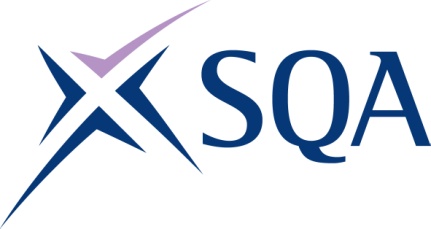 Please note the table below shows the SSC identification codes listed alongside the corresponding SQA Unit codes. It is important that the SQA Unit codes are used in all your recording documentation and when your results are communicated to SQA. * Restricted combinationGM31 24SVQ in Business and Administration at SCQF level 8To achieve this qualification you must complete eight units:Three units must be completed from Group A - Mandatory UnitsFive Optional Units must be completed, of which at least two must be from Group B. No more than one SCQF Level 7 unit can be taken from Group C - Optional units (Level 7 units moved to Group D)Either unit CFABAH121 (*HL46 04) (Develop and establish systems and procedures to review organisational performance) or CFABAH122 (*HL47 04)(Assist in improving organisational performance) may be selected but not bothGroup A Mandatory Units: Candidates must complete all 3 Units from this groupGroup A Mandatory Units: Candidates must complete all 3 Units from this groupGroup A Mandatory Units: Candidates must complete all 3 Units from this groupGroup A Mandatory Units: Candidates must complete all 3 Units from this groupGroup A Mandatory Units: Candidates must complete all 3 Units from this groupSQA codeSSC codeTitleSCQF levelSCQF creditsFE74 04CFABAA627Manage and be Accountable for Own Performance in a Business Environment75FE75 04CFABAF174Manage Work in a Business Environment87H8H1 04CFAM&LEC5Use Information to Take Effective Decisions84Group B Optional Units   2 - 5 units must be completed						Group B Optional Units   2 - 5 units must be completed						Group B Optional Units   2 - 5 units must be completed						Group B Optional Units   2 - 5 units must be completed						Group B Optional Units   2 - 5 units must be completed						SQA codeSSC codeTitleSCQF levelSCQF creditsH98D 04CFABAA113Explore Ideas for Innovation in a Business Environment86FE16 04CFABAA119Propose and Design Administrative Services88FE1A 04CFABAA413Chair Meetings84H98C 04CFABAD112Design and Develop an Information System87FE1M 04CFABAD122Manage and Evaluate Information Systems86FE1E 04CFABAF111Invite Tenders and Select Contractors86HL44 04CFABAF121Monitor and Evaluate the Performance of Contractors86FE14 04CFABAG124Negotiate in a Business Environment87FE12 04CFABAG128Evaluate and Solve Business Problems86HL45 04CFABAH114Monitor and Evaluate Trends and Events that Affect organisations86HL46 04*CFABAH121Develop and Establish Systems and Procedures to Review Organisational Performance86HL47 04*CFABAH122Assist in Improving Organisational Performance86Group C Optional Units   0 - 3 units must be completed										Group C Optional Units   0 - 3 units must be completed										Group C Optional Units   0 - 3 units must be completed										Group C Optional Units   0 - 3 units must be completed										Group C Optional Units   0 - 3 units must be completed										SQA codeSSC codeTitleSCQF levelSCQF creditsH9Y8 04CFACSB15Build and Maintain Effective Customer Relations88FE3V 04CFACSD16Develop a Customer Service Strategy for a Part of an Organisation811HL48 04CFAPRE008Engage Audiences Through Digital, Including Social Media 85HL49 04CFAPRE009Engage Internal Audiences86HL3Y 04CFAM&LAA3Develop and Maintain Your Professional Networks910H8GY 04CFAM&LBA2Provide Leadership in Your Area of Responsibility89H8H3 04CFAM&LBB4Ensure Compliance with Legal, Regulatory, Ethical and Social Requirements912HK2A 04CFAM&LCA2Plan Change915FM4X 04CFAM&LCA4Implement Change811H5XR 04CFAM&LDA2Recruit, Select and Retain People914H58V 04CFAM&LDD2Develop and Sustain Productive Working Relationships with Stakeholders912H5K4 04CFAM&LEA3Manage the Use of Financial Resources814H58W 04CFAM&LEB3Manage Physical Resources85H7CD 04CFAM&LEB4Manage the Environmental and Social Impacts of Your Work84HL41 04CFAM&LEC3Develop Knowledge and Make it Available94FM5P 04CFAM&LFA3Manage Business Processes915H8H0 04CFAM&LFA5Manage Projects811Group D Optional Units 0 - 1 units must be completed								Group D Optional Units 0 - 1 units must be completed								Group D Optional Units 0 - 1 units must be completed								Group D Optional Units 0 - 1 units must be completed								Group D Optional Units 0 - 1 units must be completed								SQA codeSSC codeTitleSCQF levelSCQF creditsFE15 04CFABAA118Manage an Office Facility76FE18 04CFABAA122Implement, Monitor and Maintain Administrative Services77FE76 04CFABAA616Manage Communications in a Business Environment73FE1C 04CFABAF132Prepare Specifications for Contracts75H683 04CFAM&LDB1Build Teams78H58X 04CFAM&LDB4Manage People's Performance at Work714HL43 04CFAM&LDC4Coach Individuals76H41Y 04CFAM&LDD3Develop and Sustain Collaborative Relationships with Other Departments75H68K 04CFAM&LEA4Manage Budgets711H8H2 04CFAM&LEB1Provide Healthy, Safe, secure and Productive Working Environments and Practices77H8GX 04CFAM&LEC4Communicate Information and Knowledge73